Проект, посвященный 74-летию Победы советских войск в Сталинградской битве, проведенный Администрацией Дубовского муниципального районаВ феврале 2016 года, в рамках социального партнерства ГБПОУ «Дубовский педагогический колледж» и ГКУ «Центр социальной защиты населения по Дубовскому району», был осуществлен проект, посвященный 74-летию Победы советских войск в Сталинградской битве. Студенты, обучающиеся по специальности  40.02.01 «Право и организация социального обеспечения», приняли участие в поздравительных мероприятиях участников Сталинградской битвы, в митинге на Аллее Героев в г.Дубовка и в праздничном концерте, проведенном Администрацией Дубовского муниципального района.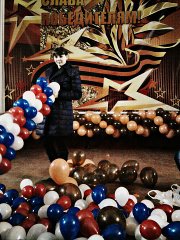 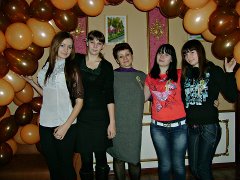 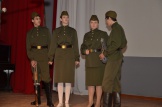 